Порядок оформления населенных пунктов во время проведения тематических и праздничных мероприятий  на территории Шишинерского сельского поселения Балтасинского  муниципального районаВ соответствии с Федеральным законом от 6 октября 2003 года № 131-ФЗ «Об общих принципах организации местного самоуправления в Российской Федерации», Уставом муниципального образования «Шишинерское  сельское поселение» Балтасинского  муниципального района Республики Татарстан, глава  Шишинерского сельского поселения  Балтасинского муниципального района РТ постановляет:1.Утвердить Порядок оформления населенных пунктов во время проведения тематических и праздничных мероприятий  на территории Шишинерского сельского поселения Балтасинского  муниципального района  согласно приложению №1.2. Настоящее постановление  опубликовать на Официальном портале правовой информации Республики Татарстан и обнародовать на официальном сайте Балтасинского муниципального района.4. Настоящее постановление вступает в силу после его официального обнародования.5. Контроль за исполнением настоящего постановления оставляю за собой.Глава Шишинерского сельского поселения:                                                                 Р.Х.СалихзяновПриложение к постановлению главы Шишинерского  сельского поселения Балтасинского муниципального района РТ№3«19» декабря 2018 г.Порядок оформления населенных пунктов во время проведения тематических и праздничных мероприятий  на территории Шишинерского сельского поселения Балтасинского  муниципального района 1.  Порядок  содержит рекомендации  по  обеспечению  праздничного  
и  тематического  оформления населенных  пунктов в праздничные дни, памятные даты, дни проведения торжественных и иных мероприятий (далее – праздничные дни и дни мероприятий).2. Праздничное и тематическое оформление населенных пунктов  осуществлять  в следующие   праздничные  дни  и  дни  мероприятий:- Новогодние каникулы (1, 2, 3, 4, 5, 6 и 8 января)- Рождество Христово (7 января)- День защитника Отечества (23 февраля)- Международный женский день (8 марта)- День местного самоуправления в России(21 апреля)- Праздник весны и труда (1 мая)- День Победы (9 мая)- День России (12 июня)- День памяти и скорби (22 июня)- День Государственного флага Российской Федерации (22 августа)- День Республики Татарстан (30 августа)- День знаний (1 сентября)- День народного единства (4 ноября)- День Конституции Республики Татарстан (6 ноября)- День согласия и примирения (7 ноября)- День Конституции Российской Федерации (12 декабря).3.  Объемы  и  сроки  монтажа  и  демонтажа  праздничного  и  тематического оформления  населенных  пунктов  утверждаются  муниципальными  актами органов местного самоуправления.4.  Монтаж  праздничного  и  тематического  оформления  на  объектах культурного  наследия,  а  также  на  их  территориях  и в  зонах  охраны  объектов культурного наследия подлежит согласованию с Комитетом Республики Татарстан по  охране  объектов  культурного  наследия в  рамках  их  компетенции  
и  в соответствии с действующим законодательством.4.1.  Готовность  праздничного  и  тематического  оформления  объектов устанавливается за 5 дней до праздничной даты, к Новому году – 20 декабря.5.  Использование  Государственного  флага  Российской  Федерации,  флага Республики Татарстан, флага Балтасинского муниципального района Республики Татарстан в праздничном  оформлении  и  иных  мероприятиях  осуществляется  в  порядке, предусмотренном Федеральным конституционным законом от 25 декабря 2000 г. № 1-ФКЗ «О Государственном флаге Российской Федерации», Законом Республики Татарстан от 14 июля 1999 г. № 2284 «О государственных символах Республики Татарстан», муниципальными правовыми актами.6. В День памяти и скорби 22 июня в соответствии с Указом Президента Российской Федерации от 8 июня 1996 г. № 857 «О Дне памяти и скорби» приспускаются Государственные флаги Российской Федерации.7.Исполнительный комитет Шишинерского сельского поселения  Балтасинского муниципального района РТ  обеспечивают  информирование  правообладателей  объектов,  подлежащих праздничному  и  тематическому  оформлению,  о  порядке  вывешивания Государственного флага Российской Федерации, флага Республики Татарстан, флага Балтасинского муниципального района Республики Татарстан.8. Исполнительным комитетом Шишинерского сельского поселения Балтасинского муниципального района РТ совместно с руководителями соответствующих предприятий и организаций определяют места и объемы праздничного и тематического оформления витрин и фасадов предприятий и организаций. 9. На период проведения праздничных и торжественных мероприятий главой сельского поселения  обеспечивается четкая координация деятельности организаторов мероприятий по охране общественного порядка, безопасности зрителей и участников мероприятий, соблюдению правил техники безопасности и противопожарной безопасности.В  необходимых  случаях  при подготовке  и проведении наиболее  крупных массовых мероприятий рабочая группа для контроля 
и  координации  деятельности  соответствующих  учреждений  и  служб, разрабатываются  конкретные планы  подготовки  и  проведения  массовых мероприятий.10. Исполнительному комитету Шишинерского сельского поселения Балтасинского муниципального района на период праздничных  и  торжественных  мероприятий  рекомендуется  планировать проведение  фестивалей,  смотров,  конкурсов,  выставок,  концертов,  массовых театрализованных  праздников  и  представлений,  спортивных  соревнований, ярмарок-продаж,  народных  гуляний,  обрядов,  ритуалов,  а  также  осуществление других видов творческой, познавательной и досуговой деятельности в соответствии с местными обычаями и традициями.11.  Массовые  мероприятия  проводятся  в  соответствии  с  программой  
в указанные  сроки  и  в  обусловленных  местах.           ГЛАВА ШИШИНЕРСКОГО          СЕЛЬСКОГО ПОСЕЛЕНИЯ          БАЛТАСИНСКОГО         МУНИЦИПАЛЬНОГО РАЙОНА           РЕСПУБЛИКИ ТАТАРСТАН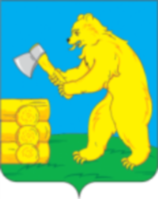 ТАТАРСТАН РЕСПУБЛИКАСЫ БАЛТАЧ  МУНИЦИПАЛЬ  РАЙОНЫ  ШӨҢШЕҢӘР АВЫЛ ЖИРЛЕГЕ БАШЛЫГЫ Постановление19.12.2018                    КАРАР №3